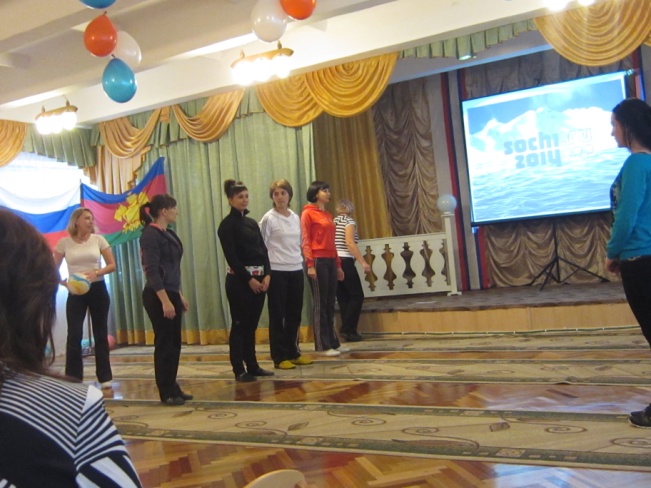 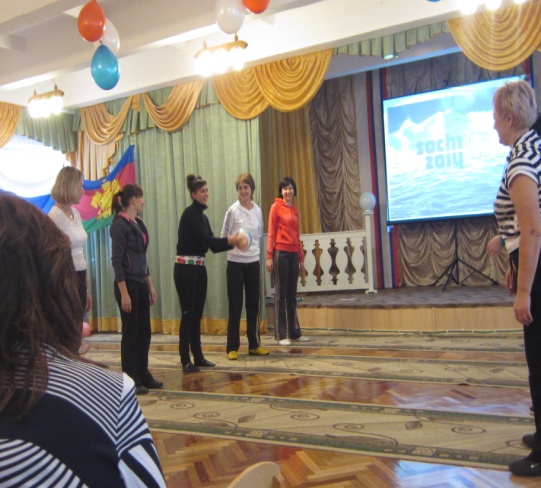 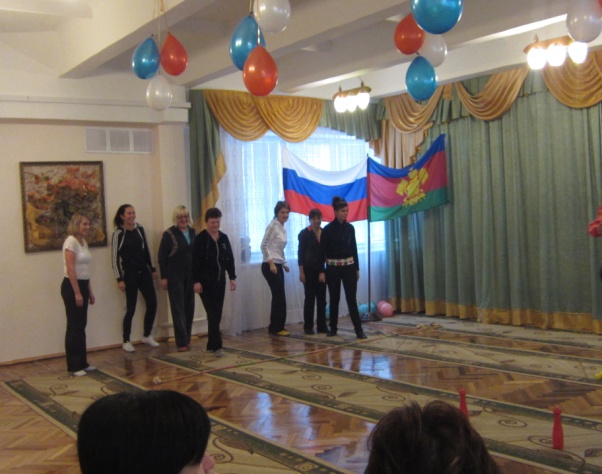 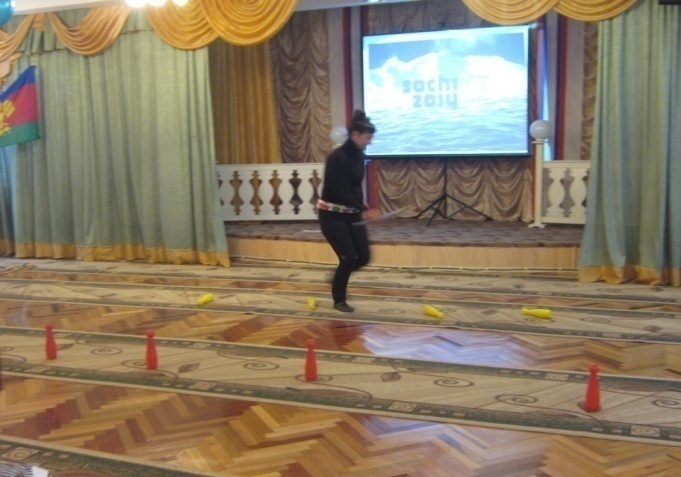 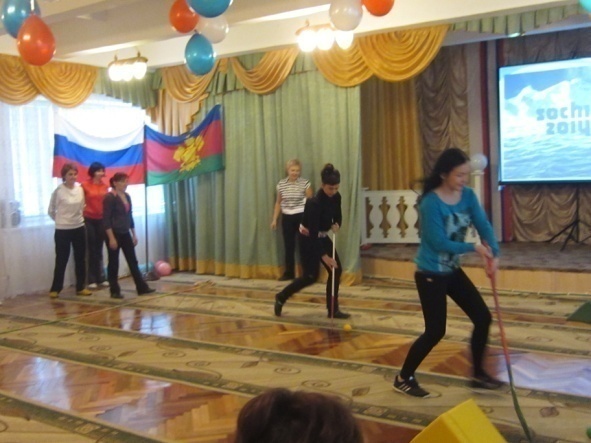 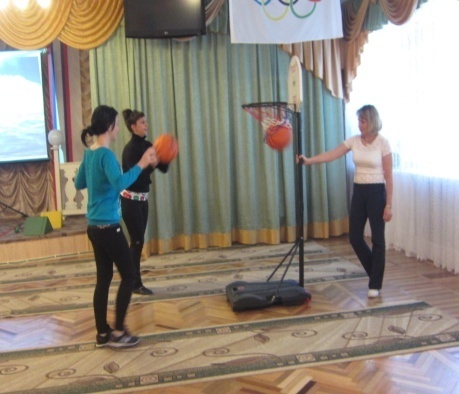 Старшая группа «Ромашка и Солнышко»1. Развитие моторики руки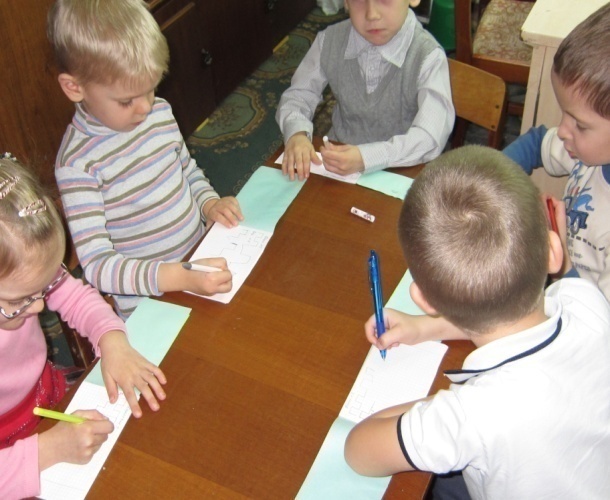 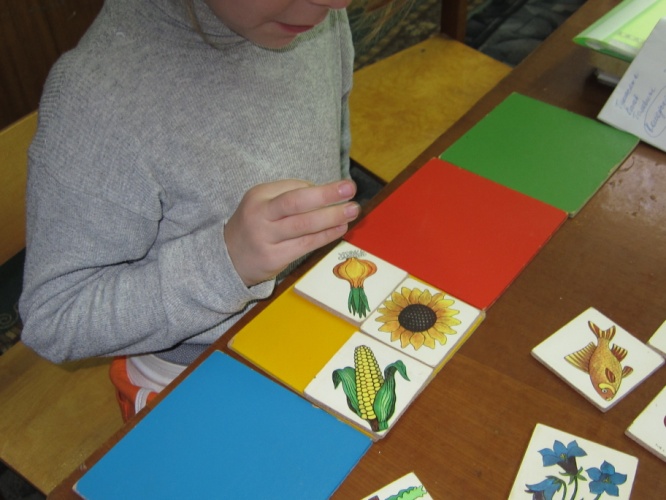                                                  Развитие внимания «Собери по цвету»Развитие зрительной и слуховой памяти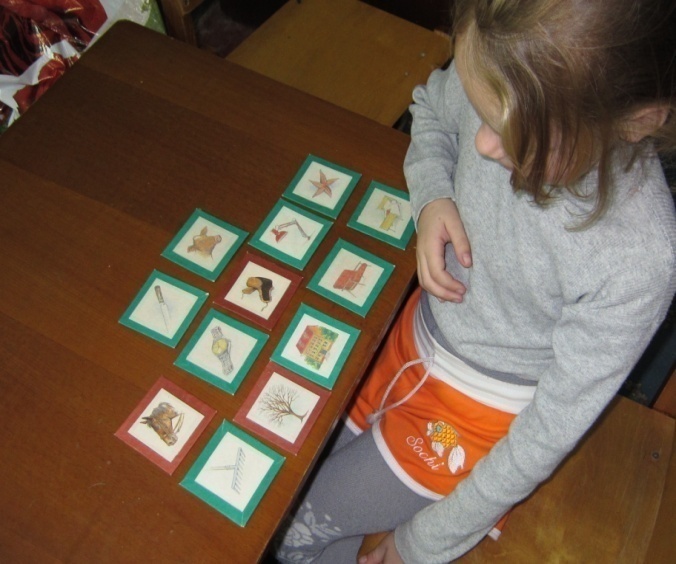 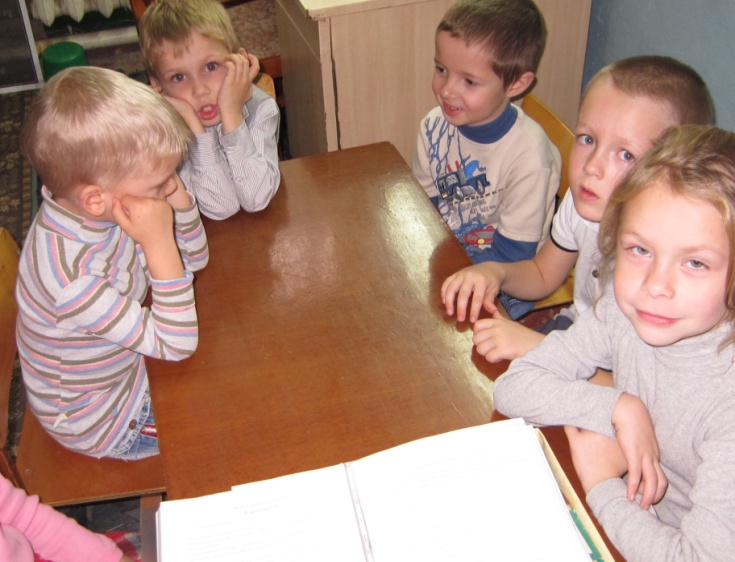 Физкультминутка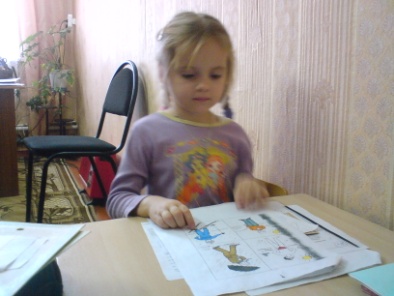 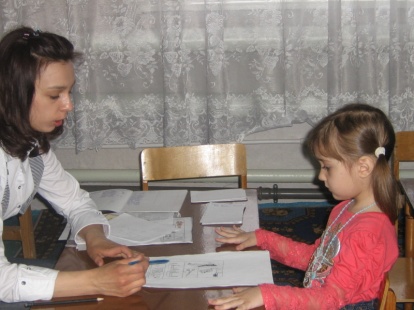 